APSTIPRINĀTS:ar iepirkuma komisijas 2024.gada 25.martasēdes protokolu Nr.3SIA “LDZ ritošā sastāva serviss”Sarunu procedūra ar publikāciju „Lokomotīvju motorasu gultņu ieliktņu piegāde”(iepirkuma ID. Nr. RSSI-9.2/11/2024SKAIDROJUMS Nr.1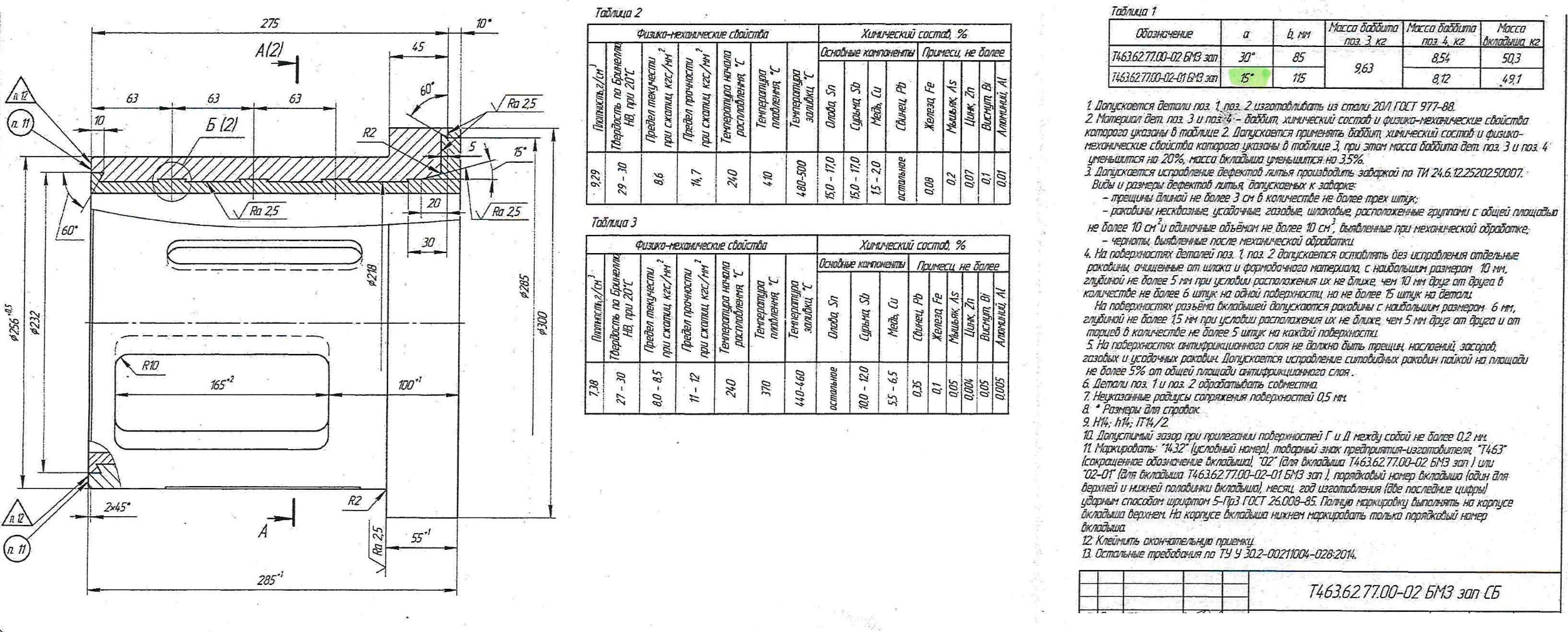 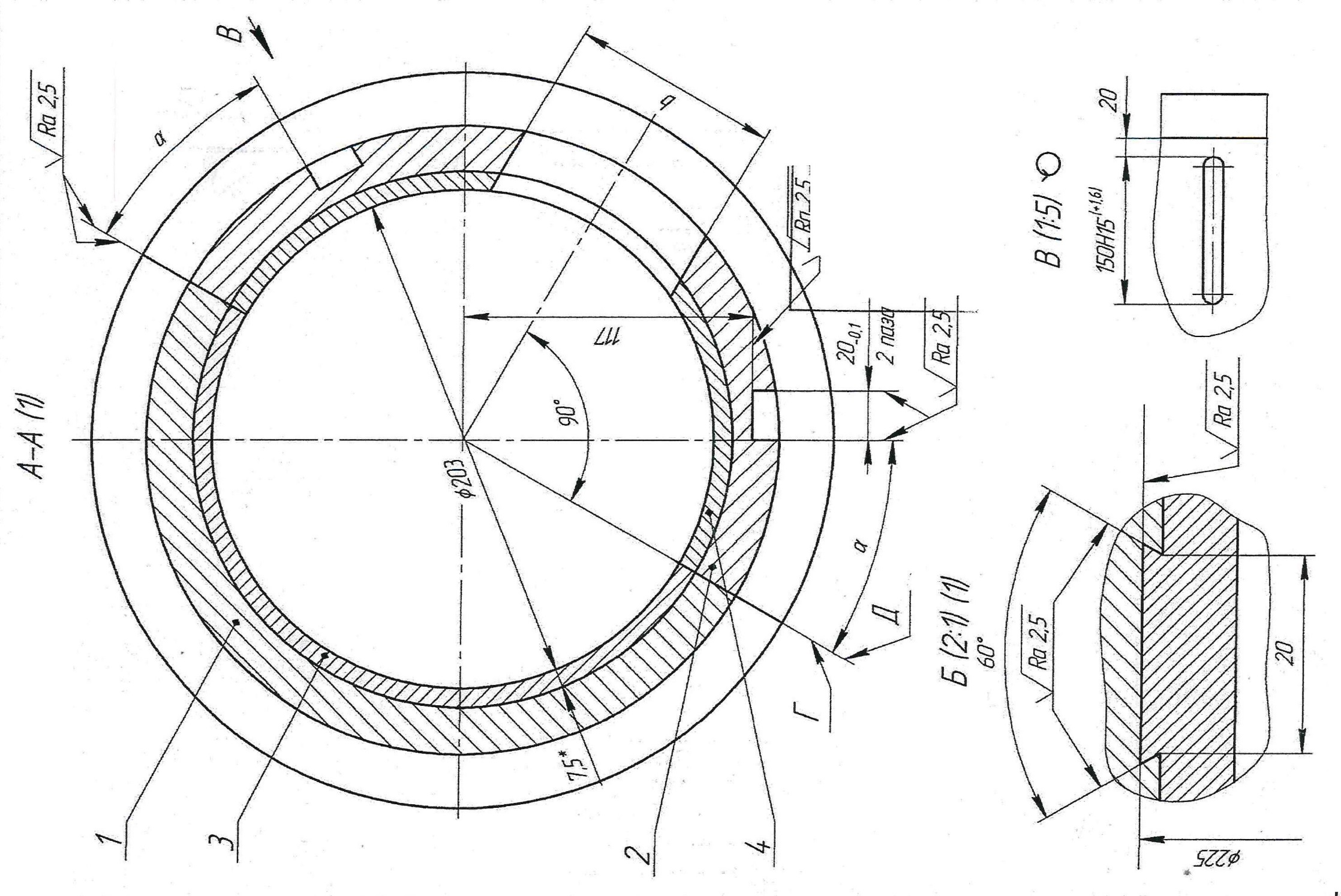 Nr.p.k.JautājumsAtbilde1.Sakarā ar jūsu izsludināto iepirkumu, mums ir radies papildus jautājums par sarunu procedūras priekšmeta 3.daļu.Lūdzu, sniegt rasējuma attēlu sarunu procedūras tehniskās specifikācijas 3. daļai.Atbildot uz uzdoto jautājumu, pievienojam divus attēlus, kur redzams sarunu procedūras priekšmeta 3. daļas rasējums (skat. pielikumus).